МЕРОПРИЯТИЕ 12.04.2023 для студентов Иркутского техникума машиностроения им. ТРАПЕЗНИКОВА.12 апреля состоялось информационно-профилактическое мероприятие, организованное сотрудниками Подросткового специализированного центра по диагностике и лечению ИППП для студентов Иркутского техникума машиностроения им. ТРАПЕЗНИКОВА на тему: "ИППП и их последствия для организма".Студенты активно играли в квест "Найди выход".Психолог Татьяна Николаевна представила презентацию на тему: "Знаю, как избежать ИППП".Подростки получили  раздаточный материал с информацией, куда обратиться и как действовать в случае инфицирования ИППП.Мероприятие закончилось активной обратной связью, были решены  вопросы, связанные с сексуальным риском, рассмотрены последствия ИППП.Количество присутствующих - 80 человек.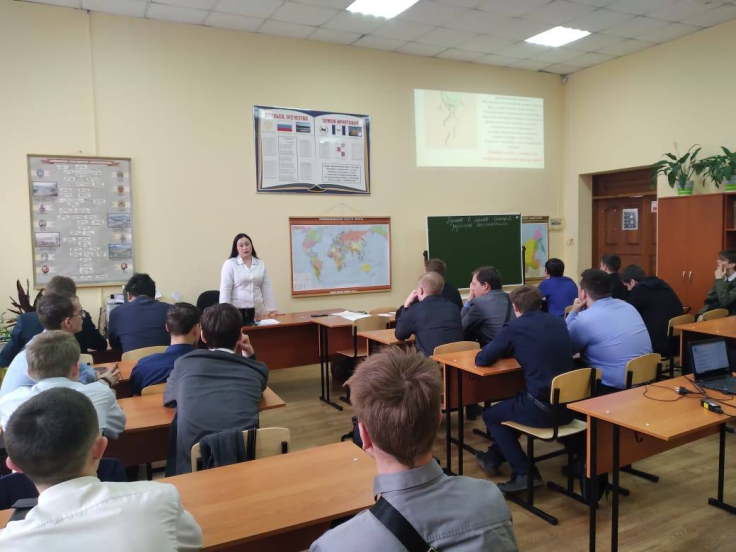 МЕРОПРИЯТИЕ 14.04.2023 для студентов Иркутского технологического колледжа.14 апреля состоялось информационно-профилактическое мероприятие, организованное сотрудниками Подросткового специализированного центра по диагностике и лечению ИППП для студентов Иркутского технологического колледжа на тему: "Профилактика ИППП".Студенты активно играли в квест "Найди выход".Психолог Татьяна Николаевна представила презентацию:"Знаю, как избежать ИППП".Подростки получили  раздаточный материал с информацией, куда обратиться и как действовать в случае инфицирования ИППП.Мероприятие закончилось активной обратной связью, были решены  вопросы, связанные с сексуальным риском, рассмотрены последствия ИППП.Количество присутствующих - 120 человек.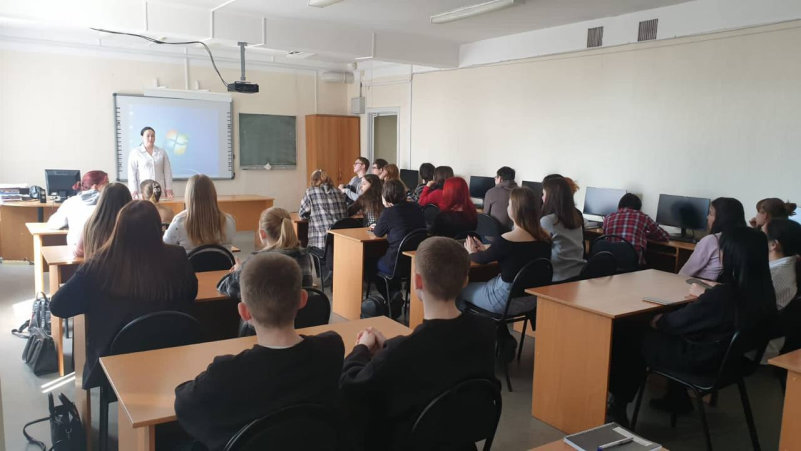 